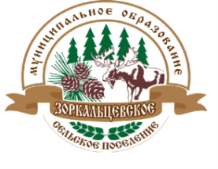 МУНИЦИПАЛЬНОЕ ОБРАЗОВАНИЕ«ЗОРКАЛЬЦЕВСКОЕ СЕЛЬСКОЕ ПОСЕЛЕНИЕ»СОВЕТ ЗОРКАЛЬЦЕВСКОГО СЕЛЬСКОГО ПОСЕЛЕНИЯРЕШЕНИЕ № 27________________								14.05.2020								           49-е собрание IV-созыва     В соответствии с частью 4 статьи 14, частях 1, 6, 7 статьи 15 Федерального закона от 2 марта 2007 года № 25-ФЗ «О муниципальной  службе в Российской  Федерации», пунктом 4 статьи 6, подпунктами 1.2, 4 части 1 статьи 8, частями 1, 2 - 4 статьи 12 Федерального закона от 25 декабря 2008 года № 273-ФЗ «О противодействии коррупции»,  Указом Президента Российской  Федерации  от 21 июля 2010 года № 925 «О мерах по реализации отдельных положений Федерального закона «О противодействии коррупции», частью 1 статьи 14-1 Закона Томской области от 11.09.2007 № 198-ОЗ «О муниципальной службе в Томской области»Совет Зоркальцевского сельского поселения решил:1. Утвердить Перечень должностей муниципальной службы в Администрации Зоркальцевского сельского поселения, при назначении на которые граждане и при замещении которых муниципальные служащие обязаны представлять сведения о своих доходах, об имуществе и обязательствах имущественного характера, а также сведения о доходах, об имуществе и обязательствах имущественного характера своих супруги (супруга) и несовершеннолетних детей (далее - Перечень) согласно приложению.2. Установить, что гражданин, замещавший должность муниципальной службы, включенную в Перечень, утвержденный пунктом 1 настоящего решения, в течение двух лет после увольнения с муниципальной службы имеет право замещать на условиях трудового договора должности в организации и (или) выполнять в данной организации работы (оказывать данной организации услуги) в течение месяца стоимостью более ста тысяч рублей на условиях гражданско-правового договора (гражданско-правовых договоров), если отдельные функции муниципального (административного) управления данной организацией входили в должностные обязанности муниципального служащего, с согласия комиссии по соблюдению требований к служебному поведению муниципальных служащих и урегулированию конфликта интересов.3. Установить, что утвержденный пунктом 1 настоящего решения Перечень является перечнем должностей в целях реализации требований части 4 статьи 14 Федерального закона от 2 марта 2007 года N 25-ФЗ «О муниципальной службе в Российской Федерации», частей 2 - 4 статьи 12 Федерального закона от 25 декабря 2008 года № 273-ФЗ «О противодействии коррупции».4. Направить настоящее решение на подпись Главе Зоркальцевского сельского поселения.3. Опубликовать настоящее решение в информационном бюллетене Зоркальцевского сельского поселения, а также на сайте Зоркальцевского сельского поселения в сети «Интернет».4. Контроль за исполнением настоящего решения оставляем за собой.Председатель СоветаЗоркальцевского  поселения			                                               Г.Я. ЖороваГлава поселения									В.Н. ЛобыняПриложение к решению Совета Зоркальцевского сельского поселения№ 29   от   14  мая 2020 годаПереченьдолжностей муниципальной службы в Администрации Зоркальцевского сельского поселения при назначении на которые граждане и при замещении которых муниципальные служащие обязаны представлять сведения о своих доходах, об имуществе и обязательствах имущественного характера, а также сведения о доходах, об имуществе и обязательствах имущественного характера своих супруги (супруга) и несовершеннолетних детей   Заместитель Главы Администрации Зоркальцевского сельского поселения   Управляющий делами Администрации Зоркальцевского сельского поселения   Ведущий специалист экономической политике и бюджетному планированию Администрации Зоркальцевского сельского поселенияОб утверждении Перечня должностей муниципальной службы в Администрации Зоркальцевского сельского поселения при назначении на которые граждане и при замещении которых муниципальные служащие обязаны представлять сведения о своих доходах, об имуществе и обязательствах имущественного характера, а также сведения о доходах, об имуществе и обязательствах имущественного характера своих супруги (супруга) и несовершеннолетних детей